FOR IMMEDIATE RELEASE  Contact: Sara Conrad Communications Coordinator775-828-1115 ext. 15  communications@ncedsv.org  The Nevada Coalition to End Domestic and Sexual Violence Receives $3000 from the Community Foundation of Western NevadaRENO, Nev. – June 21, 2019 The Nevada Coalition to End Domestic and Sexual Violence (NCEDSV) received a $3000 Community Fund grant from the Community Foundation of Western Nevada. Funding will support NCEDSV’s Distance Learning Program, designed to ensure a foundation of knowledge to direct service providers serving victims of domestic and sexual violence. With this funding, the distance learning program will be enhanced through the development of additional web-based training.NCEDSV provides training to direct service providers to help better serve victim-survivors of domestic and sexual violence as part of its mission to be a statewide voice advocating for the prevention and elimination of domestic and sexual violence through partnering with communities.The 20-hour Advocate Certificate Program training imparts basic knowledge from which to build expertise and options available to victim-survivors, understanding of the dynamics of domestic violence, and a philosophy of empowerment. NCEDSV is expanding topics in the Distance Learning Program to include sexual violence advocacy training.“This grant will allow us to increase access to domestic and sexual violence direct service providers in Nevada with a primary focus on rural communities in Western Nevada,” said NCEDSV program specialist Lindsay Yates. “The goal of this program is to offer consistent and quality online education to advocates and organizational staff throughout the state so that they can engage in social change around domestic and sexual violence in their communities.”The Coalition is particularly interested in reaching advocates in rural communities who may have no other access to training. This grant will ensure access to valuable online-based trainings to enable direct service providers to develop their staff and organization with the goal of better serving domestic and sexual violence victims. 		        # # #About NCEDSV The Nevada Coalition to End Domestic and Sexual Violence (previously The Nevada Network Against Domestic Violence), provides statewide advocacy, education and support to the front-line organizations that help those impacted by domestic and sexual violence.  To learn more, visit ncedsv.org.                                  About The Community Foundation of Western NevadaThe Community Foundation of Western Nevada strengthens our region through philanthropy and leadership by connecting people who care with causes that matter.For more information on the Community Fund grants visit: nevadafund.org/50 Washington Street, Suite 300, Reno, NV 89503775-333-5499 // nevadafund.orgConnecting people who care with causes that matter.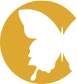 